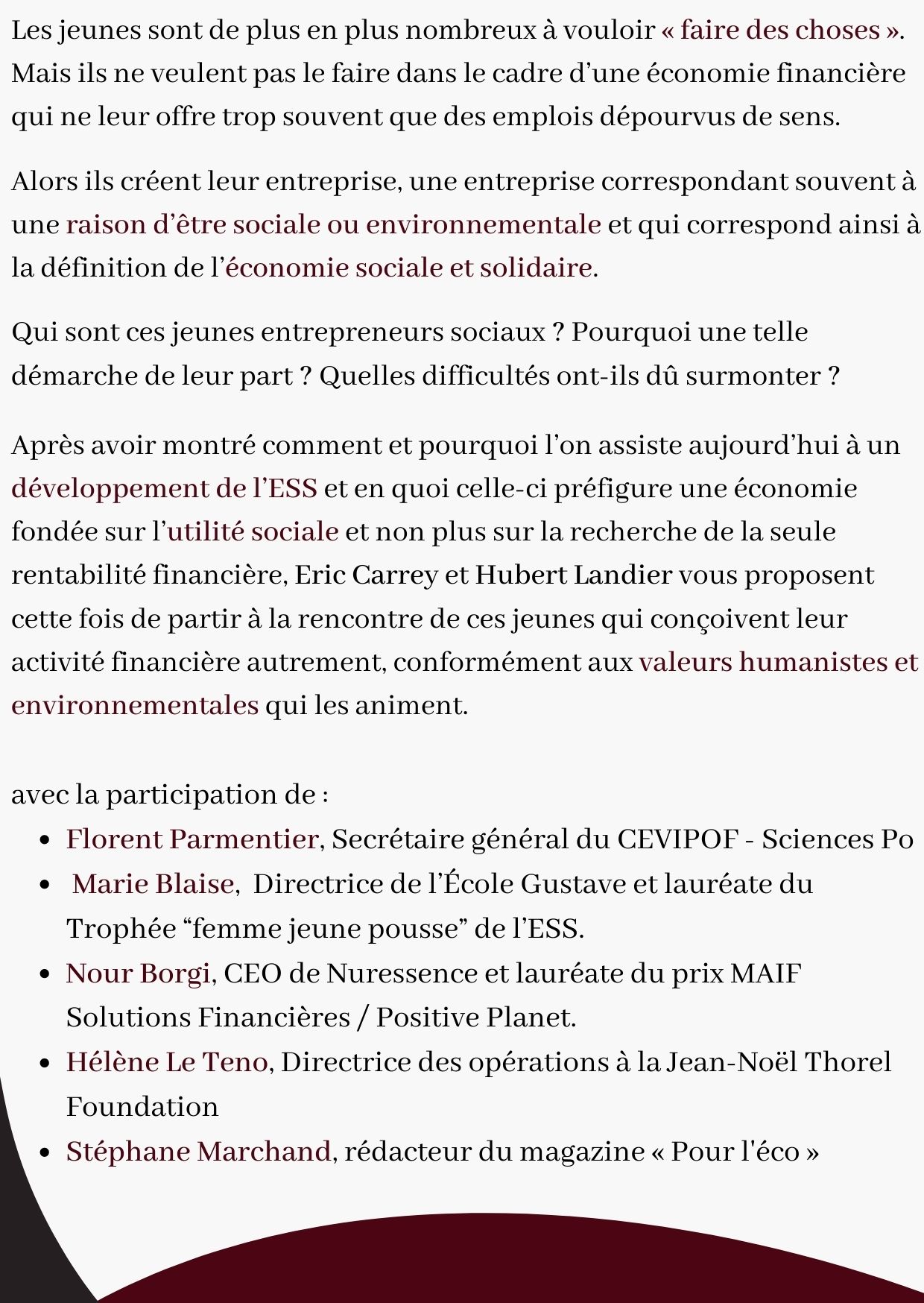 S'inscrire à l'événement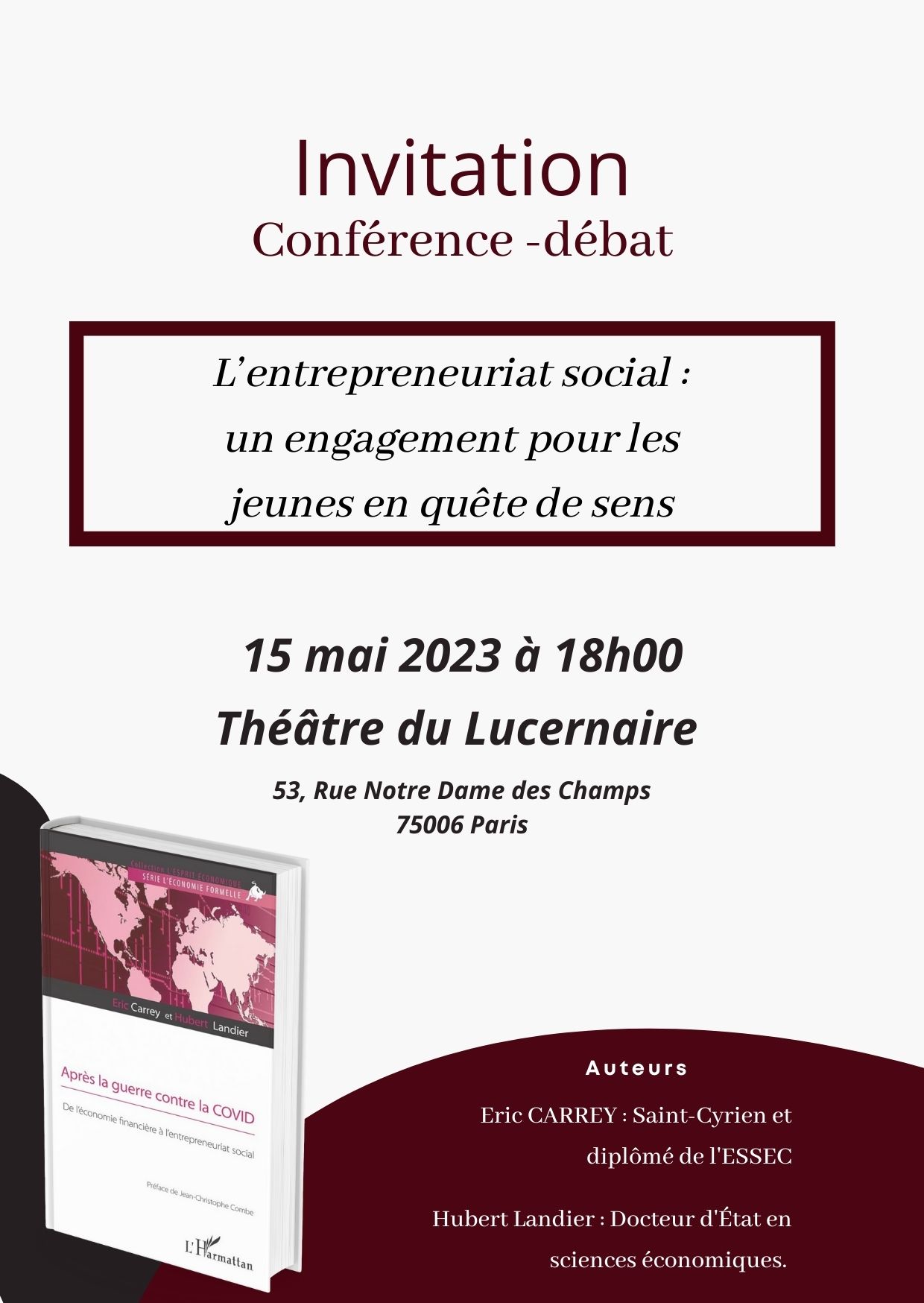 S'inscrire à l'événement